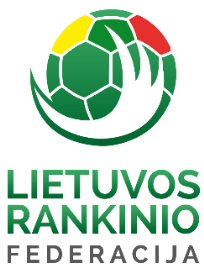 2022/2023 m. SEZONO LIETUVOS JAUNIMO, JAUNIŲ, JAUNUČIŲ IR VAIKŲ RANKINIO ČEMPIONATASVARĖNOS SC U-19 (VAIKINAI)KOMANDOS PARAIŠKAGalioja nuo 2022.10.05 – 2023.06.30Leista dalyvauti varžybose 22 (DVIDEŠIMT DVIEM) žaidėjam.KOMANDOS OFICIALŪS ASMENYSŠią patvirtintą paraišką privaloma turėti kiekvienose Lietuvos jaunimo, jaunių, jaunučių ir vaikų rankinio čempionato rungtynėse.LRF Generalinis sekretorius			 Miglius AstrauskasEil. Nr.Pavardė, VardasGimimo dataLicencijosNr.Ūgis;cmSvoris;kgŽaidėjoNr.1.BUČINSKAS EDVINAS2004 08 133785184802.MAKSELĖ MODESTAS2004 12 174254182753.SMILGINIS ARNAS2004 07 084251176694.RULIS NIKITIJUS2006 02 094148176815.ŽILINSKAS NOJUS2006 10 034149160596.MARKIAVIČIUS ARNAS2006 04 194150171687.ŠIMELIONIS MANTAS2006 02 204151167618.PETRUŠIS PIJUS2006 03 014152166659.ZADARNAUSKAS GYTIS2006 07 0441531706710.TENENĖ EIMANTAS2006 01 2141541615711.RUBLIAUSKAS NEDAS2004 10 0237821797112.GUZEVIČIUS MARGIRIS2007 01 2741871696713.KUODYS NOJUS2004 05 2637801808114.SINKEVIČIUS ARMANDAS2006 01 1641861726915.AKSTINAS MANTAS2006 03 0345641716816.PETRUŠIS NOJUS2006 08 0243981676417.MAZIUKAS NOJUS2006 09 0841471887518.VALADKA RAPOLAS2005 05 1941441827819.LUŽYS HERKUS2005 06 1941431766420.MILIUS LAURYNAS2005 10 1241851706821.RUDSKAS LUKAS2005 07 0745671726922.DAŠKEVIČIUS MATAS2005 09 12520917874Eil. Nr.Pavardė, VardasGimimo dataPareigos1.MARKIAVIČIUS IRMANTASTreneris2.